MMMMmm  Mateřská škola Hustopeče, Na Sídlišti 5, okres Břeclav, 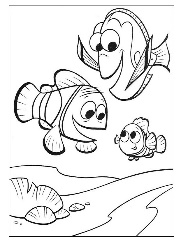 Příspěvko        	příspěvková organizace                      96301 Hustopeče, IČO:70882291, kourilova@hustopece.cz, tel:724190553___________________________________________________________________________                   Žádost o docházku do mateřské školy PASTELKAve dnech prázdninového provozu  20.7. – 21.8. 2020Podle ustanovení §34 zákona č.561/2004 Sb. o předškolním, základním středním, vyšším odborném a jiném vzdělávání (školský zákon)Žádám o docházku mého dítěte ___________________________________________,datum narození _______________________, k předškolnímu vzdělávání do MŠ Hustopeče, Školní 25v období  od – do   27.7. – 31.7.     3.8. – 7.8.    10.8. – 14.8.    17.8. – 21.8.Požaduji celodenní  docházku dítěte do MŠ:    ANO   x    NE Zdravotní postižení:   ANO   x    NEDítě s asistentem:        ANO   x    NE__________________________________________________________________________Byli jsme seznámeni s Vnitřní směrnicí o přijímání dětí, školním řádem Mateřské školy Hustopeče,           Školní 25 (Pastelka) a směrnicí o úplatě za vzdělávání a školské služby prostřednictvím: wwwpastelkahustopece.czV _______________ dne _____________                    Podpis žadatele:________________________Pozn. Označte týdny, ve kterých požadujete docházku dítěte do MŠZákonný zástupce dítěte:Místo bydliště:Adresa pro doručení pošty:Telefonní kontakt pro případ nemoci dítěte: